WAYNE PUBLIC WORKS AUTHORITY APPLICATION AND CONTRACT FOR UTILITY SERVICES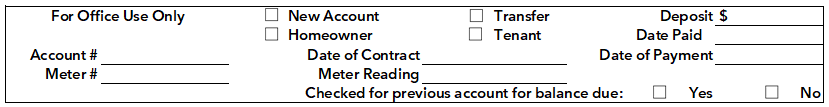 Primary Account Holder	Name: _________________________________________________________________Last					First				Middle IntDate of Birth: ____/_____/______	SSN/TIN: _____________________  Cell Phone: _______________________Driver’s License No. _____________________	State: ___________  Home Phone: _____________________        Email: __________________________________________Employer: _____________________________________________________	Work Phone: ____________________Service Address: __________________________________________________________________________________Mailing Address: __________________________________________________________________________________Last Address: _____________________________________________________________________________________IF RENTAL PROPERTY:Property Owner: _______________________________________________	Phone Number: _________________Do you have a copy of your Lease?	____ Yes	____ NoHave you ever had service with the Town of Wayne before?	____ Yes 	____ NoCo-Occupant/Spouse: 	Name: _________________________________________________________________Last 					First				Middle IntDate of Birth: ____/_____/______	SSN/TIN: _____________________	Cell Phone: _____________________	Driver’s License No. _____________________	State: ___________	Email: __________________________Employer: _____________________________________________________	Work Phone: ____________________Emergency Contact: 		Name: _________________________________________________________________Last 					First				Middle IntPhone Number: _____________________	Relationship: ____________________Trash Pickup:We offer one trash cart for the monthly charge of $14.00. Extra trash carts may be requested for an additional monthly charge of $5.00. Trash carts may already be at residence if that’s the case you will be charged the monthly amount. Trash is picked up on Thursdays. Yes, I’m needing trash service: _________ 		Cart(s) are already at residence: _________        Total carts needed: _________Under Article 10, Section 17. Oklahoma Constitution, the Town of Wayne, is required to collect all fees and charges for utility services provided to its customers. Applicant must be 18 years or older to apply, unless married. If the name (responsible party) is changed on the account being billed, then a new application and work order is required and must be signed by the previously billed party. Deposits are required as a guarantee that all bills are to be paid in full. Deposits belong to the party being billed and are refundable upon termination of service less any outstanding balance owed to the Authority. Title 76, Section 23 provides in part: (B) It shall be unlawful for any person, with intent to defraud a utility to: (1) Alter, tamper with, injure or knowingly allow the altering, tampering with, or injuring of any pipeline, line, meter, meter seal, or other equipment used by a utility to deliver or register service; (2) Prevent any installed metering device from registering correctly the quantity of service passing through such metering device; (3) Make or cause to be made any connection between any correction registration of service by any metering device, or to otherwise use water without the consent of the utility; or (4) supply or cause to be supplied any utility service to any person without such service first passing through the metering device provided by the utility for measuring and registering the quantity of service. Any person who is convicted of violating the provisions of subsection B of this section shall be guilty of a misdemeanor punishable by payment of a fine of not more than one thousand dollars ($1,000.00), or by imprisonment in the county jail for a period not to exceed six (6) months, or by such fine and imprisonment. Payment of Services: Utilities are due and payable on or by the 12th of each month. After the 12th of each month there will be a 10% penalty assessed. Service will normally be disconnected at the end of the month, if not paid. If service is disconnected there will be a $50.00 reconnect fee. Service will not be provided to any customers who is indebted to the utility service. The undersigned agrees to pay the established rates set forth by the Town of Wayne by Ordinances and agrees to regulations Governing said services. This Application becomes a contract upon establishment or services. Provide Access to the meter at all times. Liable for Damages to utility equipment, tampering with meter or meter base. Cut seals, stolen meter, or crossover of any type. First offense on any of the above $200.00. Second offense of any of the above $500.00. Third offense of any of the above $1,000.00. Criminal charges may also be file on any of the above offenses. (OK State Statue, Title 76-1981 – Penalty (6) months in county jail or $1,000.00 fine or both. Signature of Applicant	_______________________________Co-Applicant Signature	_______________________________